 	-d· -  - A    -.  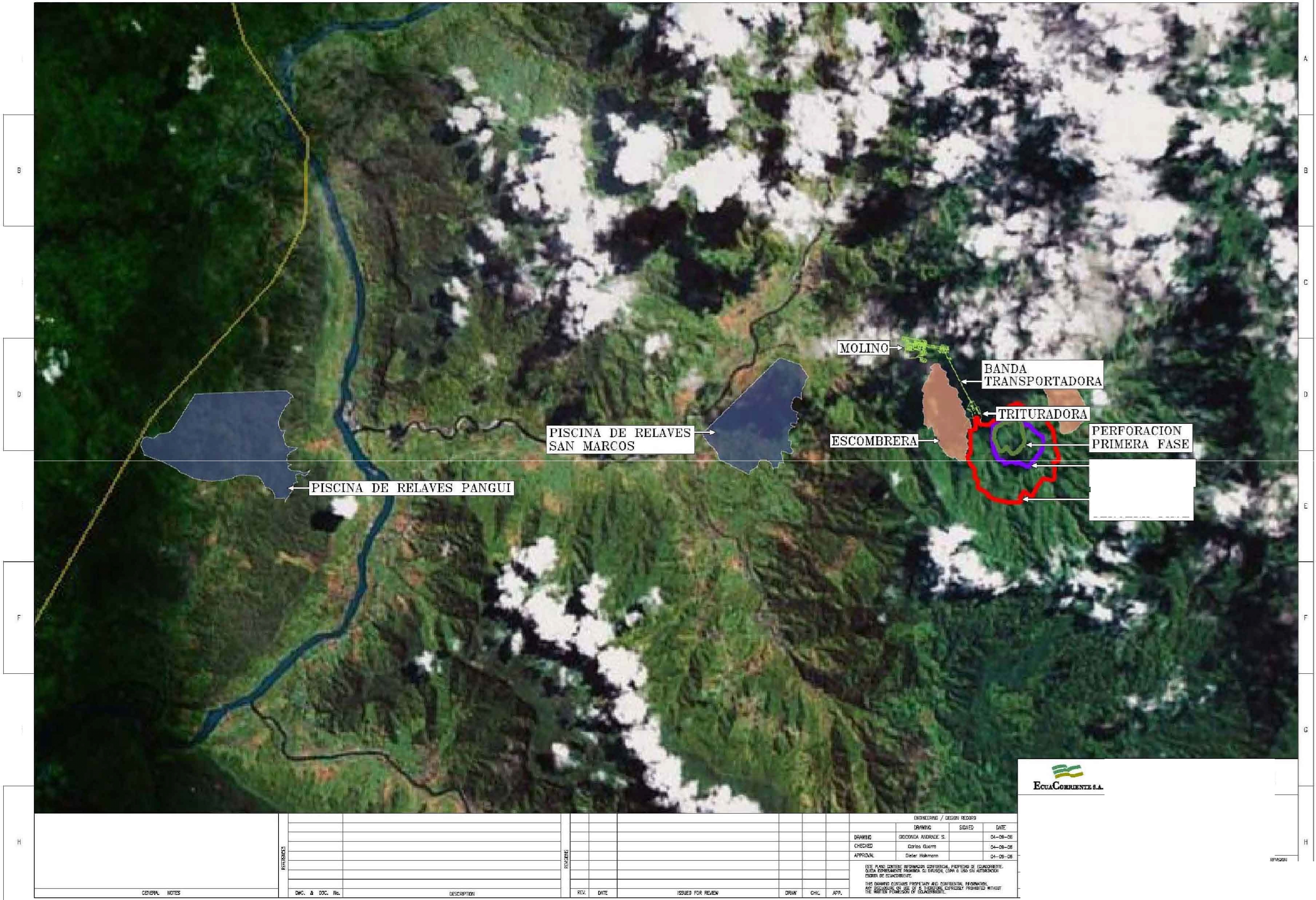 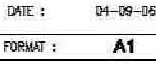 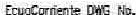 FIGURA4-16AREA DE LA PLANTA DE PROCESAMIENTO MAPA DE SITIOAcPERFORACIONSEGU NDA  FASEPERFORACIONE.TERCERA   FASEGPROYECTO MIRADORCONSTRUCCIONGEI£RALOESARROUO PROYECTO MIRADOR PL.ANTA DE PROCESAMIENTOSCI!£ :	s,rSCI!£ :	s,rFIGURA4-16FIGURA4-16